1 – Nome do Pós-Graduando/Bolsista: 2 – Instituição: Universidade Federal de Uberlândia3 – Curso: Programa de Pós-Graduação em Arquitetura e Urbanismo-PPGAU							Mestrado 		Doutorado Área de Concentração: Projeto, Espaço e Cultura3.1 – Ingresso no Curso: 08/2015					Início do Recebimento da Bolsa: 10/09/20154 – Título da Dissertação/Tese: MÉTODOS E PROCESSOS DE PROJETO: APROXIMAÇÕES E SINGULARIDADES EM DESIGN E ARQUITETURA NA CONTEMPORANEIDADE      Formulário 2.14 - Fls. 1/55.3 – Soma dos Créditos já concluídos: 125.4 – Nº. de Créditos ainda necessários para terminar o Curso: 445.5 – Total de Créditos ao final do Curso: 565.6 – Outras atividades desenvolvidas no períodoEspecificações das Atividades:			Formulário 2.14 - Fls. 2/56.1 Cronograma das Atividades Executadas e PlanejadasFormulário 2.14 - Fls. 3/56.2 Cronograma das Atividades Executadas e PlanejadasFormulário 2.14 - Fls. 4/5                     (*) Trabalhos individuais ou em cooperação, submetidos e/ou publicados.Pós-Graduando:      10 - Data e assinaturaOrientador:	Patrícia Pimenta Azevedo Ribeiro 11 - Data e assinatura                                                                                                                                                                      Formulário 2.14 - Fls. 5/5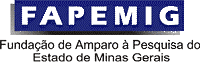 FUNDAÇÃO DE AMPARO À PESQUISA DO ESTADO DE MINAS GERAISFORMULÁRIO2.14(versão 01/04)RELATÓRIO DE ATIVIDADES DE BOLSISTAPROGRAMA DE APOIO À PÓS-GRADUAÇÃO PAPGPROCESSO No  5 – Desempenho Acadêmico:      5.1 – Disciplinas já Cursadas.  5 – Desempenho Acadêmico:      5.1 – Disciplinas já Cursadas.  5 – Desempenho Acadêmico:      5.1 – Disciplinas já Cursadas.  5 – Desempenho Acadêmico:      5.1 – Disciplinas já Cursadas.Nomes das DisciplinasSemestre/AnoCréditos das DisciplinasConceitoPPGAU01 - Pesquisa em Arquitetura e Urbanismo2º semestre de 20154PPGAU02 - Planejamento e Projeto do Espaço Construído2º semestre de 20154PPGAU04 - Atividade Orientada 2º semestre de 20154A5.2 - Disciplina em que está matriculado neste ano (apenas para o caso de renovação da bolsa):5.2 - Disciplina em que está matriculado neste ano (apenas para o caso de renovação da bolsa):5.2 - Disciplina em que está matriculado neste ano (apenas para o caso de renovação da bolsa):Nome da DisciplinaSemestre/AnoCrédito da DisciplinaPPGAU05 - Atividade Orientada 21º semestre de 20164PPGAU14 - Desempenho do Ambiente Construído1º semestre de 20164PPGAU21 - Tópicos Especiais em Arquitetura e Urbanismo     1º semestre de 201646 – Desenvolvimento da Tese ou Dissertação:Não iniciada a execução do projeto..........................................................................................Em execução: revisão de literatura, definição de metodologia, outras atividades.................. Em execução – coleta, tratamento e/ou análise de dados.........................................................Elaboração de versão final.......................................................................................................ATIVIDADESANO I – 08/2015 a 12/2015ANO I – 08/2015 a 12/2015ANO I – 08/2015 a 12/2015ANO I – 08/2015 a 12/2015ANO I – 08/2015 a 12/2015ANO I – 01/2016 a 08/2016ANO I – 01/2016 a 08/2016ANO I – 01/2016 a 08/2016ANO I – 01/2016 a 08/2016ANO I – 01/2016 a 08/2016ANO I – 01/2016 a 08/2016ANO I – 01/2016 a 08/2016ANO I – 01/2016 a 08/2016ANOII – 09-2016 a 12/2016ANOII – 09-2016 a 12/2016ANOII – 09-2016 a 12/2016ANOII – 09-2016 a 12/2016ANOII – 01/2017 a 08/2017ANOII – 01/2017 a 08/2017ANOII – 01/2017 a 08/2017ANOII – 01/2017 a 08/2017ANOII – 01/2017 a 08/2017ANOII – 01/2017 a 08/2017ANOII – 01/2017 a 08/2017ANOII – 01/2017 a 08/2017ANOII – 01/2017 a 08/20170809101112010203040506070809101112120102030405060708Introdução ao temaAprofundamento de conceitosIdentificação dos teóricos de metodologias de projetoTraçar a origem do ensino unificado da Arquitetura e do Design até as pioneiras de Ensino no Brasil Identificar similaridades entre Arquitetura e Design na prática profissional no período moderno brasileiro Entender os métodos e processos de projetos que os escritórios de arquitetura e design utilizam na contemporaneidade Compreender os momentos em que os métodos se inter-relacionam nos escritórios Analise crítica do cenário de ensino e profissional na contemporaneidade Entrega do Projeto e 1º Cap. para QualificaçãoBanca de Qualificação Redação de Artigos Redação da dissertação Defesa da dissertação Disciplinas Atividade Programada 1ª Atividade – Fichas para Seleção dos Escritórios.Estágio Docência Atualizar Currículo Lattes ATIVIDADESANO III (Apenas Doutorado)ANO III (Apenas Doutorado)ANO III (Apenas Doutorado)ANO III (Apenas Doutorado)ANO III (Apenas Doutorado)ANO III (Apenas Doutorado)ANO III (Apenas Doutorado)ANO III (Apenas Doutorado)ANO III (Apenas Doutorado)ANO III (Apenas Doutorado)ANO III (Apenas Doutorado)ANO III (Apenas Doutorado)ANO III (Apenas Doutorado)ANO IV (Apenas Doutorado)ANO IV (Apenas Doutorado)ANO IV (Apenas Doutorado)ANO IV (Apenas Doutorado)ANO IV (Apenas Doutorado)ANO IV (Apenas Doutorado)ANO IV (Apenas Doutorado)ANO IV (Apenas Doutorado)ANO IV (Apenas Doutorado)ANO IV (Apenas Doutorado)ANO IV (Apenas Doutorado)0102030405060708091011120101020304060708091011127 – Produção Bibliográfica – Doutorado – Mestrado:QUANTIFICAR :     Trabalhos apresentados em eventos técnico-científicos       Artigos publicados em revistas especializadas     Relatórios/notas técnicas        Outra (especificar)        LISTAR COM REFERÊNCIA BIBLIOGRÁFICA COMPLETA E INCLUIR CÓPIA DO TRABALHO (CAMPO ILIMITADO).8 – Participações em Eventos – Doutorado – Mestrado8 – Participações em Eventos – Doutorado – Mestrado8 – Participações em Eventos – Doutorado – MestradoNOME DO EVENTO:DATAAPRESENTOU TRABALHO?Cidade > Metrópole > Metápole: paradigmas e paradoxos da produção do território.  (Seminário)   20 / 08 / 2015 Sim NãoPatrimônio como construção cultural.  (Seminário)01 / 09 / 2015 Sim NãoCardar, desembaraçar, entrelaçar, ou: a arte de separar.  (Seminário)03 / 09 / 2015 Sim Não   /    /      Sim Não9 – Avaliação do Desempenho do Pós-Graduando Pelo Orientador:9 – Avaliação do Desempenho do Pós-Graduando Pelo Orientador:9 – Avaliação do Desempenho do Pós-Graduando Pelo Orientador:9 – Avaliação do Desempenho do Pós-Graduando Pelo Orientador:Abaixo da MédiaMédioBomÓtimoUberlândia, 08 /  03 /  2016.             _________________________________________                                                                                              ASSINATURA DO BOLSISTA Uberlândia,    /     /      .             _________________________________________                                                    ASSINATURA DO ORIENTADOR